АДМИНИСТРАЦИЯ 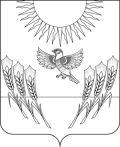 ВОРОБЬЕВСКОГО МУНИЦИПАЛЬНОГО РАЙОНА ВОРОНЕЖСКОЙ ОБЛАСТИпл. Свободы, 1, с. Воробьевка, Воробьевский район, Воронежская область, 397570, тел. (47356) 3-12-65, факс 3-15-99, e-mail: vorob@govvrn.ru, ОКПО 05213812, ОГРН 1023600796317, ИНН/КПП  3608003177/360801001      12.11.2015 г. № 01-03/2729 /на № 1207/15    от 03.11.2015 г..Уважаемый Владимир Иванович!	В соответствии с п. 2.5.1. Плана мероприятий по реализации рекомендаций, изложенных в докладе уполномоченного по правам человека в Воронежской области «О соблюдении прав человека в Воронежской области в 2014 году» (утв. решением правительства Воронежской области от 29.04.2015 года) сообщаем, в целях защиты права на благоприятную окружающую среду, на территории Воробьевского муниципального района в период с 01.04.2015 г. по 01.05.2015 г. и в период с 01.10.2015 г. по 01.11.2015 года были проведены месячники по благоустройству и санитарной очистке территорий Воробьевского муниципального района. В данных мероприятиях приняли участие 7243 человека, было задействовано 87 единиц автотракторной техники. Выполнены работы: убрано территории сельских поселении на площади 88 тыс. м. кв., побелено 11500 деревьев, 1250 опор электропередач, убрано и вывезено мусора в объеме 890 м. куб., убрано несанкционированных свалок на территории 110 м. кв., убраны территории парков и скверов на площади 45,9 тыс. м. кв.,  посажено деревьев – 2937 ед., кустарников – 600 ед.Мероприятия по проведению месячников по благоустройству и санитарной очистке территорий Воробьевского муниципального района имели широкое освещение в районной газете «Восход» и в новостной ленте на официальном сайте органов местного самоуправления Воробьевского муниципального района (адрес: vorob-rn.ru).Исполняющий обязанности главыадминистрации муниципального района				А.В. ПищугинРыбасов Ю.Н.8(47356) 3-12-84Руководителю аппарата уполномоченного по правам человека в Воронежской области В.И. Белоножкину